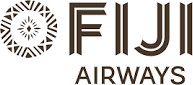 TOUR CODE = USA Point of Sale PPUZ00120TOUR CODE = CANADA Point of Sale PPCZ00120Reservations: Fiji Airways reservations must show the passengers names as they appear on their passports and be booked in the applicable booking classes. TSA and passenger contact information (i.e. email address and/or cellphone number) must be shown in the reservation.Check your GDS for fare rules, applicable carriers, routings and booking classes as they are subject to change. AA or DL Addons are not valid on through fares to Australia and AA Addons to New Zealand.USA Addon Carriers:Book FJ codeshare flights in applicable booking class. FJ codeshare flights are operated by AA & AS; AA – N, S, V;AS – R, T, G, K, V; DL – V, X;HA – K, Z, L, G, I, NCanadian Addon Carriers: AA – N, S;AC – K, A, L, S;WS – S, N, Q, H;AS – R, T, G, K, V; DL – V, X;New Zealand Addon Carriers:NZ – S, L, T;JQ – I, Z, A, F, EAustralia Addon Carriers:QF – O, Q, S, V (not valid on Jetstar operated services) VA – T, VTicketing Instructions:Commissions are valid on Fiji Airways published fares systemwide ticketed in the USA and Canada.Tickets must be issued on Fiji Airways (260) with the applicable tour code in the Tour Code box. Tour codes must be shown on the tickets to avoid debit memos.Tickets must be issued per the fare rules and no later than 31DEC20Ticket numbers must be shown in the reservation or the itinerary will be auto-cancelledENDORSEMENT BOX:  NONEND/NONREF/VALID FJ ONLY/PENALTY APPLIESAny schedule changes or itinerary changes, tickets must be reissued or the flights will be auto-cancelledENDORSEMENT BOX: INVOL REISS RERTE DUE FJ SKCH (show the applicable carrier code)Combinations: Fiji Airways fares are combinable with other Fiji Airways fares. For mixed class/carrier itineraries show a dollar amount in the commission box. Check combinability as the other carriers fares may have to be ticketed separately.FIJI – No-Show Policy – effective May 15, 2019	Passengers should contact their travel agent or Fiji Airways Reservations 1-800-227-4446 to advise they are unable to make the flight due weather delay, flight cancellation, etc.	There will be a 7 hour processing delay to rebook flights to avoid losing the fare paid for the NoShow sector.	If a passenger NoShows on a particular flight, the corresponding flight coupon status will be suspended. Fare will be forfeited for the NoShow sector.	All downline segments will be cancelled after the 7 hour processing delay.	If a passenger needs to rebook cancelled segments after a NoShow, passenger will be charged the applicable change fee plus the fare difference.	This NoShow program will only affect passengers ticketed on Fiji Airways (260).If you have questions, please contact our Agent Support Desk at 1-800-227-4446 or tasupport@fijiairways.com.Agency debit memo:USA POINT OF SALE – PPUZ00120USA POINT OF SALE – PPUZ00120USA POINT OF SALE – PPUZ00120CommissionBooking CodeUSA – Fiji & Asia (to/from & within)Fiji/AUS/NZL/PI/ASIA – USA (to/from & within)5%Y/B/H/L/O/K/W/Q/S/M/V/N/T/R/GUSA – Fiji & Asia (to/from & within)Fiji/AUS/NZL/PI/ASIA – USA (to/from & within)10%J/D/C/Z/IUSA to AUS/NZL/PI (except Fiji/Asia)12%J/D/C/Z/I/Y/B/H/L/O/K/W/Q/S/M/V/N/T/R/GCANADA POINT OF SALE – PPCZ00120CANADA POINT OF SALE – PPCZ00120CANADA POINT OF SALE – PPCZ00120CommissionBooking CodeCanada – Fiji & Asia (to/from & within)Fiji/AUS/NZL/PI/ASIA – Canada (to/from & within)5%Y/B/H/L/O/K/W/Q/S/M/V/N/T/R/GCanada – Fiji & Asia (to/from & within)Fiji/AUS/NZL/PI/ASIA – Canada (to/from & within)10%J/D/C/Z/ICanada to AUS/NZL/PI (except Fiji/Asia)12%J/D/C/Z/I/Y/B/H/L/O/K/W/Q/S/M/V/N/T/R/G